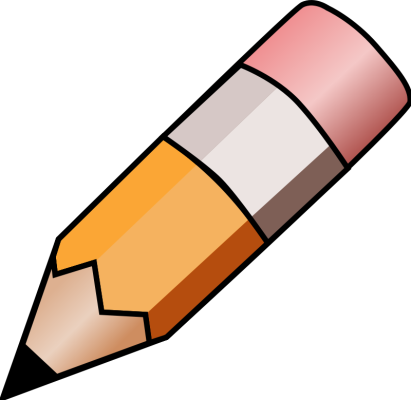 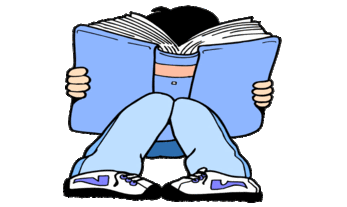 YEAR 3 HOME LEARNING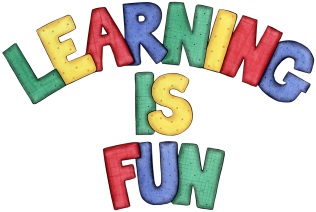 YEAR 3 HOME LEARNINGDate Set09/11/18Date Due14/11/18MathleticsThis week will be continuing our work with fractions and will also be focussing on pictograms and Carroll diagrams. All activities can be found on matheletics.com. Every child has their username and passwords in their reading records.SpellodromeWritingThis week children will be focusing on words with un- prefix.RedoReturnReplayRefillRevisitReplaceRecycleReappearRebuildReposition Spellings can also be found on spellodrome.com if you would like extra practice.Writing TaskThis week we have been looking at the difference between formal and informal letters. For your home learning this week, we would like you to write an informal letter to someone in your class.Please remember to include: the address, date, greetings and a friendly message. This home learning is due Wednesday 14th November 2018.ReadingRecommended daily reading time:KS2 40 minutes.Home Learning ProjectDate Set:                       n/a                      Date Due: n/aGreekPlease go to Greek Class Blog for Greek Home LearningGreek Class - St Cyprian's Greek Orthodox Primary Academy